									Monday 29th June 2020Dear Parents/Carers,I hope that you and your family are well. As you are aware, the transition to school has been made more of a challenge this year. In previous years we would have invited parents and children into school by now and we would have started home visits to establish relationships with the children. Unfortunately, this has been impossible this year. In order to continue the virtual transition into school we have updated the school website with a video of ‘what learning looks like.’ This video was taken from photos of the current Foundation children. It’s amazing to see how many rich learning experiences the children had in two terms. We very much look forward to giving your children similar opportunities and experiences in the autumn. In addition to this video, all of the teaching team have recorded themselves reading a story. Please share these stories with your children to support your discussions regarding starting school.Lots of thought and planning has taken place this term to support all children with returning to school after the summer break. A smooth transition for your child is absolutely vital in settling them into their new routine and when supporting them to make new relationships with friends and members of staff. The preparations and plans have been written and thoroughly considered in school. Once we have received further guidance from the Government in the forthcoming two weeks we will be able to give you clarification of the plans for your child’s transition into school in September/October.In the absence of home visits this year, we would like to make contact with you before the summer holidays. Your child’s class teacher will call you. The purpose of this call is to begin to establish a relationship between yourselves and the team, an opportunity for you to share any information about your child that you think will be useful for us to know in preparing for transition and also an opportunity for you to ask any questions that you may have. The school will be in contact soon with your child’s induction plan, before then do please visit https://www.elburtonschool.com/web/foundation_202021_induction/486876 for further information and access to the videos.Kind regards,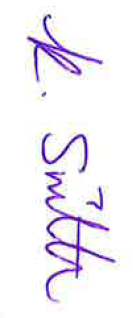 Mr K SmithersAssistant Headteacher